											Приложение № 1									к постановлению администрации								МО «Зеленоградский муниципальный округ									Калининградской области»									от  03.11.2022 № 3248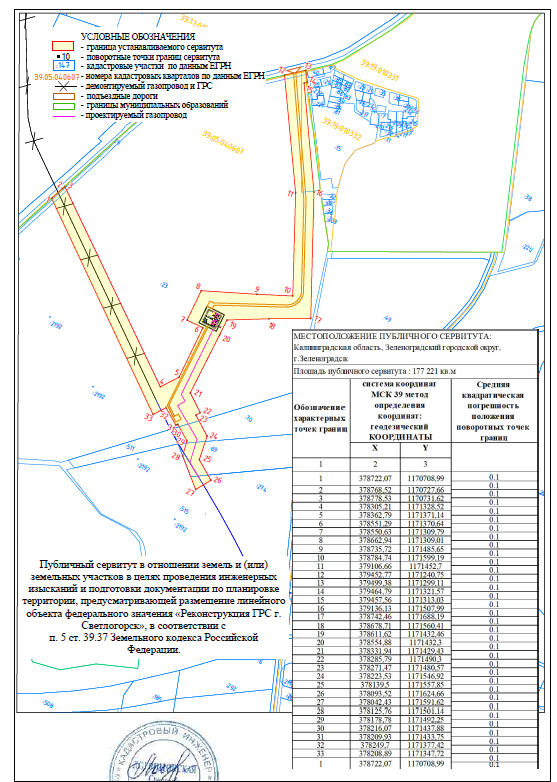 